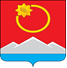 АДМИНИСТРАЦИЯ ТЕНЬКИНСКОГО ГОРОДСКОГО ОКРУГАМАГАДАНСКОЙ ОБЛАСТИП О С Т А Н О В Л Е Н И Е       16.02.2021 № 46-па                 п. Усть-ОмчугО внесении изменений в постановление администрации Тенькинского городского округа Магаданской области от 19 февраля 2016 года № 116-па «Об утверждении Положения о комиссии по соблюдению требований к служебному поведению муниципальных служащих администрации Тенькинского городского округа Магаданской области и урегулированию конфликта интересов»В связи со сменой лиц, являющимися членами комиссии по соблюдению требований к служебному поведению муниципальных служащих администрации Тенькинского городского округа Магаданской области и урегулированию конфликта интересов, администрация Тенькинского городского округа Магаданской области п о с т а н о в л я е т:1. Внести в постановление администрации Тенькинского городского округа Магаданской области от 19 февраля 2016 года № 116-па «Об утверждении Положения о комиссии по соблюдению требований к служебному поведению муниципальных служащих администрации Тенькинского городского округа Магаданской области и урегулированию конфликта интересов» следующие изменения:Приложение № 2 к постановлению администрации Тенькинского городского округа Магаданской области от 19 февраля 2016 года № 116-па                                        «Об утверждении Положения о комиссии по соблюдению требований к служебному поведению муниципальных служащих администрации Тенькинского городского округа Магаданской области и урегулированию конфликта интересов» изложить в новой редакции, согласно приложению к настоящему постановлению.2. Настоящее постановление вступает в силу со дня его подписания и подлежит официальному опубликованию (обнародованию).Глава Тенькинского городского округа 				      Д.А. Ревутский                                                                     Приложение к постановлению администрации Тенькинского городского округаМагаданской областиот 16.02.2021 № 46-паСОСТАВкомиссии по соблюдению требований к служебному поведению муниципальных служащих администрацииТенькинского городского округа Магаданской областии урегулированию конфликта интересов_________________Председатель Комиссии:Председатель Комиссии:Председатель Комиссии:Скосырских Ольга Владимировна-заместитель руководителя комитета жилищно-коммунального хозяйства, дорожного хозяйства и жизнеобеспечения администрации Тенькинского городского округа Магаданской областиЗаместитель председателя Комиссии:Заместитель председателя Комиссии:Заместитель председателя Комиссии:Смольникова Елена Вячеславовна-начальник архивного отдела администрации Тенькинского городского округа Магаданской областиСекретарь Комиссии:Секретарь Комиссии:Секретарь Комиссии:Волконидина Светлана Владимировна-начальник отдела по организационному и информационному обеспечению комитета по правовому и организационному обеспечению администрации Тенькинского городского округа Магаданской области; Члены комиссии:Члены комиссии:Члены комиссии:Круглов Василий Александрович-руководитель комитета жилищно-                коммунального хозяйства, дорожного хозяйства и жизнеобеспечения администрации Тенькинского городского округа Магаданской области;Тучкина Екатерина Сергеевна-начальник отдела бухгалтерского учета и отчетности администрации Тенькинского городского округа Магаданской области;Беденко Ирина Евгеньевна-руководитель управления образования и молодежной политики администрации Тенькинского городского округа Магаданской области;Ульрих Татьяна Владимировна-руководитель комитета по управлению муниципальным имуществом администрации Тенькинского городского округа Магаданской области;ХорошунОлег Владимирович-начальник правового отдела администрации Тенькинского городского округа Магаданской области;Морозова Людмила Ивановна-директор МОГКУ «Тенькинский центр занятости» (по согласованию); Балимова Ирина Викторовна-руководитель клиентской службы (на правах отдела) в Тенькинском районе ГУ-УПФР                     в г. Магадане Магаданской области (по согласованию).